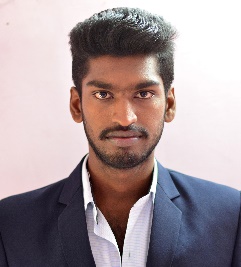             MANOJ  MANOJ.364175@2freemail.com                                                                                                                                OBJECTIVE                            To work in healthy, innovative and challenging environment extracting the best out of me, which is conducive to learn and grow at professional as well as personal level thereby directing my future endeavors as an asset to the organization. EDUCATIONBachelor of Engineering in Electrical and Electronics Engineering with 6CGPA at Francis Xavier Engineering College, Thirunelveli, Tamilnadu.Diploma in Electrical and Electronics Engineering with 70% at Scad Polytechnic College, Cheranmahadevi, Thirunelveli, Tamilnadu.Secondary school education with 65% at west thirunelveli higher secondary school, Nallur, Alangulam,Tamilnadu.CO & EXTRA CURRICULAR ACTIVITIES                       Attend workshop in PLC&SCADA From Pannari Amman Engineering College                       Attend workshop in  PCB DESIGNING from Francis Xavier Engineering CollegeINTERSHIP/PROJECTEngineering project                      Prevention of cracker factory accident using micro controllerObjective                      The objectives of this project prevention of cracker factory accident using micro controller is used to inform EMERGENCY situation of a FIRE accident in cracker factoryDiploma Project                      Speed control of vehicles in pedestrian crossing zone, restricted zones with accident                         intimation Objective                      The objectives of this project is to design and control the parameters like over speed, auto braking, in restricted area and also vibration is detected by using RF technology TECHNICAL SKILLS                               ELECTRICAL CADD                              MS-OfficePERSONAL DETAILSGender                      :MaleMarital status          :UnmarriedLanguage known     :Tamil, Hindi, EnglishNationality               :IndianDECLARATION                                                 I hereby declare that the above information is true to the best of my knowledge and belief